Secretariat of the WCTRS Institute for Transport Studies The University of Leeds Leeds LS2 9JT - England E-Mail: wctrs@leeds.ac.uk Website: http://www.wctrs.org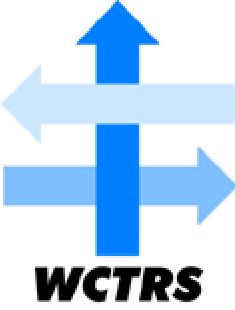 SIG G2 National and Regional Transport Planning and PolicyMid-Term WorkshopEnsuring sustainable mobility in urban periphery and
rural areas and remote regions27-29 September 2021Online Conference (Zoom)Online RegistrationParticipation is free of charge. Please register in advance for this meeting:
https://tuwien.zoom.us/meeting/register/tJYtcevvqi4sHtOGsAu73L9xPliiOCiAQPtbAfter registering, you will receive a confirmation email containing information about joining the meeting.Programme (as of 03.08.2021)Day 1: Monday, 27 September 2021Day 2: Tuesday, 28 September 2021Day 3: Wednesday, 29 September 2021Important Notes:Each presenter will have 15 minutes for presentation, including a short time (1-2 min) for quick clarification questions. In each block, after 3 or 4 presentations, there will be an intensive discussion session with the presenters in the session and other workshop participants.Presenters will have to share their presentation screens by themselves - necessary permissions will be given by the meeting host. Please update your Zoom meeting app to the latest version before the workshop, and get accustomed to it. When you join in the workshop, please set your full name using Latin alphabets. The workshop will be recorded.The workshop manuscript will be digitally distributed to registered participants on the first day.Chair SIG G2 “National and Regional Transport Planning and Policy’ Guenter EMBERGER (Vienna, AUSTRIAVice chair & co-chair SIG G2 Yacan WANG (Beijing, CHINA) Takeru SHIBAYAMA (Vienna, AUSTRIA)Time (UTC)TitlePresenter12:00-12:15Opening, Greeting and Workshop ProgrammeGuenter EmbergerBlock 1 - Public Transport, DRT and MaaS (1); Moderator: Jin ZengBlock 1 - Public Transport, DRT and MaaS (1); Moderator: Jin ZengBlock 1 - Public Transport, DRT and MaaS (1); Moderator: Jin Zeng12:15-12:30Trying to deliver TOD in low density contexts in small towns: the Swedish experienceFredrik Pettersson- Lofstedt12:30-12:45Interchanges in suburban and rural areas: securing connectionsGerald LAMPRECHT12:45-13:00The Potential of Upgrading Mobility Service in Rural Areas to Improve the Quality of Life of ResidentsYusuke Kanda13:00-13:45Discussion13:45-14:00BreakBlock 2 - Policy and Future Scenario (1); Moderator: Silvio NoceraBlock 2 - Policy and Future Scenario (1); Moderator: Silvio NoceraBlock 2 - Policy and Future Scenario (1); Moderator: Silvio Nocera14:00-14:15Adapting policy, planning and regulatory frameworks to allow for more flexible and innovative mobility provision in rural areasLucie Kirstein14:15-14:30A Nationwide Mobility Service Guarantee for Austria - Possible Design Scenarios and ImplicationsBarbara Laa14:30-14:45Analysis of the potential of sustainable mobility development in large environmentally sensitive areas in CzechiaHana BruhovaFoltynova14:45-15:00Developing disruptive mobility scenarios for rural ar rural ar rural areas: participatory mobility scenario building in a Belgian village for the year 2050Sara Tori15:00-15:45DiscussionTime (UTC)TitlePresenterBlock 3 - Biking; Moderator: Ebru V. OCALIRBlock 3 - Biking; Moderator: Ebru V. OCALIRBlock 3 - Biking; Moderator: Ebru V. OCALIR12:00-12:15IMPACT OF EUROVELO 8 ROUTE ON MOBILITY IN IZMIR REGIONBetul Ertoy Sarn§ik12:15-12:30Analysis and Forecast of Shared Bicycle Demand in Remote Areas of Shenyang CityJin Zeng12:30-12:45The regional cycle network of Sardinia: upgrading accessibility of rural areas through planning a comprehensive island-wide cycle networkBeatrice Scappini12:45-13:30Discussion13:30-13:45BreakBlock 4 - Urban peripheries to rural areas; Moderator: Yacan WangBlock 4 - Urban peripheries to rural areas; Moderator: Yacan WangBlock 4 - Urban peripheries to rural areas; Moderator: Yacan Wang13:45-14:00Impacts of the built environment on Didi commuting interacting with spatial dependence effect in urban villagesBinglei XIE14:00-14:15From fieldwork analysis to open innovation solutions: developing inclusive mobility services for people living in urban peripheries, rural areas, and remote regionsStefano Borgato14:15-14:30Evaluation of pricing mechanisms in public transport congestion scenarios with commuter heterogeneityShuo Wang14:30-14:45An Analysis of the Mobility in the Traditional Settlement and Periphery parts of AnkaraEbru V.OCALIR14:45-15:30DiscussionTime UTCTitlePresenterBlock 5 - Policy and Future Scenario (2); Moderator: Hana Bruhova FoltynovaBlock 5 - Policy and Future Scenario (2); Moderator: Hana Bruhova FoltynovaBlock 5 - Policy and Future Scenario (2); Moderator: Hana Bruhova Foltynova12:00-12:15Implications of COVID-19 for future travel behaviour in the rural peripheryJohn D Nelson12:15-12:30Mobility solutions for peripheral areasSilvio Nocera12:30-12:45Natural Disaster as a Driver for Motorization? A Macro-Scale Analysis of Regions hit by 2011 Tohoku EarthquakeAkari Sudo12:45-13:30Discussion13:30-13:45BreakBlock 6 - Public Transport, DRT and MaaS (2); Moderator: Fredrik Pettersson-LofstedtBlock 6 - Public Transport, DRT and MaaS (2); Moderator: Fredrik Pettersson-LofstedtBlock 6 - Public Transport, DRT and MaaS (2); Moderator: Fredrik Pettersson-Lofstedt13:45-14:00Investigating demand-responsive transport as public transport service for sustainable mobility in sparsely populated rural areas.Kristine Malnaca14:00-14:15A Framework of Criteria for the Sustainability Assessment of Liberalized MaaS in Rural SettingsFlorian Heinitz14:15-14:30Off-peak frequency in regional public transportJoel Hansson14:30-14:45Public transport, pandemia and the mobility of the poorCheyenne Mariana de Oliveira Carneiro14:45-15:30DiscussionWrap-up & ClosingWrap-up & ClosingWrap-up & Closing15:30-16:00Wrap-up Open Discussions, Housekeeping and AOBGuenter EmbergerPresident  Tae OUM (University of British Columbia, CANADA)Secretary General Greg MARSDEN (Leeds, ENGLAND)Secretary Emma PICKERING (Leeds, ENGLAND)Chair Scientific CommitteeLori TAVASSZY (TU Delft, NETHERLANDS)Chair Editorial Board "Transport Policy"Tae OUM (University of British Columbia, CANADA)Chair Editorial Board "Case Studies on Transport Policy"Rosário MACÁRIO (Lisbon, PORTUGAL)16th Conference DirectorCatherine MORENCY (Ecole Polytechnic, Montreal, CANADA)